     Roseville Better Gardens Club (RBGC)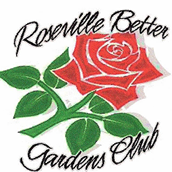 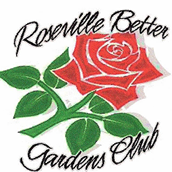 SCHOLARSHIP APPLICATION PACKET                                                   Applications Due: May 1, 2024                                                                                                        Instructions and Guidelines Details of the Award:  A scholarship award in the amount of $1,000 is available for the 2024 -2025 year.    Who can apply:  One-year scholarships will be available to high school seniors and college students pursuing a horticulture-related BS degree.  College/university applicants may be full-time or part-time, enrolled in two or more classes.Applicant Eligibility:  Deserving high school seniors and college students will be awarded scholarship funds based upon: scholastic record, career goals, financial need, character, initiative, work ethic and general attitude.  Applicants must meet all the following criteria:Residency Requirement:  Must be a US citizen or permanent legal resident of the United States.  Must be a California resident with permanent resident home address in one of the following counties, OR a temporary resident, while attending a college/university in one of the following counties:  El Dorado, Nevada, Placer, Sacramento, or Yolo County. Students may attend any  California college or university. (Address on transcript is proof.)Academic record:  Applicant must have at least 2.75 GPA (on a 4.0 scale) to be eligible to apply.   Career focus:  Applicant must be pursuing a career/occupation related to Gardening, Landscape Design, Environmental Issues, Floral Design or Horticulture.  The college/university major must be in one of the following: Agri-business (Farming), Horticulture, Floriculture, Landscape Design, Botany, Wildlife Science, Plant Pathology/Science, Habitat or Forest Systems Ecology, Forestry, Environmental Concerns: (Management: Environmental, Horticulture Resource/Environmental Behavior), Environmental Conservation, Land Management, and/or other Horticulture related areas.  Not Eligible: *International or foreign exchange students are not eligible.  Master’s and doctorate students are not eligible. Application Package: The following documents must be e-mailed by the due date, May 1, 2024.Application Form: A completed RBGC Scholarship Application Form.Academic Record: An e-mailed copy of all transcripts of all courses completed is required at the time of application.                                                                                                                                                                                       High School applicants: E-mailed copy of High School transcript and proof of college acceptance.           College applicants: E-mailed copy of the most recent transcript is required. Emphasis is placed on the strength of courses related to student’s major in horticulture or related field.                                           **Official transcripts will be required/e-mailed for RBGC scholarship winners.Applicant’s letter: Discuss goals, background, financial need (income) and personal commitment to career choice.  Limit to two (2) pages.  Resume:  Include a list of honors, extracurricular activities, and work experience: This information should be included on a separate page with the application. Recommendations: Two (2) letters of recommendation describing character, initiative, general attitude,    and work ethic.  References from family members will not be accepted.  Each letter must be e-mailed by the author directly to bpatman@att.net by the application deadline, MAY 1st, 2024.  Renewal: Scholarships are renewable on a yearly basis provided the applicant reapplies, remains in a horticulture-related field of study, is in good standing with his or her college or university, and continues to meet the RBGC Scholarship criteria.  When an applicant re-applies for a scholarship, a completed new application must be submitted. Disbursement of Funds:  The winning applicant (recipient) will receive an award letter, certificate, and a check for $1,000 at the club’s annual lunch in June. Upon notification, the winner must e-mail Official Transcript(s) prior to disbursement of funds and within 30 calendar days of notification.  The winner will be invited to our annual June Installation Lunch so that we may present a certificate and check.  The Scholarship Committee Chairman will notify all applicants (winning and non-winning) in writing of the committee’s decisions on June 1st.   Scholarship funds can be used for tuition, books, or other school related expenses. The awarded funds must be used within 12 months of receipt. If the winner does not attend a college in the 2024-25 school year, the $1,000 must be returned to RBGC.Deadline: The complete Application Package including Application Form, all copies of transcripts, the applicant’s letter, and resume must be e-mailed to the Roseville Better Garden Club’s Scholarship Committee (listed below) no later than May 1, 2024.   Letters of recommendation must be e-mailed directly from the author. No late application materials or documents will be considered.   RBGC Scholarship Program Committee                                                            Barbara Patman, Chairperson                                                bpatman@att.net 209-814-9558Revised: 9/14/23ROSEVILLE BETTER GARDENS CLUB SCHOLARSHIP APPLICATION FORM: DUE MAY 1, 2024Full Name______________________________________________________________________________________________		(Last)					(First)				(Middle Initial)Home Address (permanent)_______________________________________________________________________________City _____________________________   State_________ Zip Code ____________ Phone (______) ____________________College Address (if different from above) ________________________________________________________________City ________________________________State _______ Zip code ____________ Phone (______) ____________________Current Grade Level:  High School:  Senior ___   College/University:  Freshman ___ Sophomore   ___ Junior   ___ Senior ___ HIGH SCHOOL STUDENTS:  E-Mail Address   ____________________________ Cumulative Grade Point Average __________Accepted to: Name and Address of College/University _________________________________________________________ COLLEGE/UNIVERSITY STUDENTS:   E-Mail Address   ______________________Cumulative Grade Point Average   ________                              Enrollment: Name and Address of College/University ___________ ______________________________________________College Department Enrolled In: _______________________ Major ____________________ Minor ____________________Number of units completed in Major ____________________    College(s)/Universities Previously Attended & Dates __________________________________________________________When do you expect to graduate from college? _____________________________ Degree __________________________Career/Occupation Objective After Graduation ______________________________________________________________HIGH SCHOOL SENIORS AND COLLEGE/UNIVERSITY STUDENTS:                                                                                                              Application Package:  All requested materials MUST be e-mailed to bpatman@att.net by the due date: May 1, 2024Application Form: Completed                                                                                                                                                                              Student’s Letter: Describe your interests, discuss horticulture or related degree pursuit, career goals, financial need,   and how these funds will be used, if awarded (no more than two (2) pages).                                                                                        Academic Record:  HIGH SCHOOL SENIORS: A copy of your high school transcript is required.                                                             COLLEGE/UNIVERSITY STUDENTS:  A copy of all transcript(s) from all colleges/universities is required.                       *Official transcripts will be required of scholarship winners, prior to disbursement of funds.                                                                                                                                Resume: Include a list of honors, extracurricular activities, and work experience.                                                                  Recommendations: Two letters of recommendation describing character, initiative, work ethic, and general attitude  are required and must be e-mailed directly by the author to bpatman@att.net._____________________________________________________________    _____________________________Applicant’s Name					                                               DateApplicant’s Information Release and Statement:  I authorize the release of the following information for review by all members of the Scholarship Committee: Application Form, Transcript of Academic Records, Applicant’s Letter, and List of Activities.  I hereby certify that the information submitted is true and correct to the best of my knowledge.  This information will be confidential.DEADLINE: E-mail this form with all of the other required items by May 1, 2024  to: bpatman@att.net                                                                   Barbara Patman, Chairperson, RBGC Scholarship Committee, bpatman@att.net, 209-814-9558                                                                                                          Any application materials/documents e-mailed after May 1, 2024 will not be accepted.Revised: 9/14/23  	